ПРОЕКТ распоряжения администрации Белгородского районаВ соответствии со статьей 69.1, частью 10 статьи 40 Федерального закона от 13.07.2015 № 218-ФЗ «О государственной регистрации недвижимости», пунктом 40 части 1, частью 4 статьи 14 Федерального закона от 06.10.2003 
№ 131-ФЗ «Об общих принципах организации местного самоуправления 
в Российской Федерации», распоряжением администрации Белгородского района Белгородской области от 12.10.2021 № 2219 «О создании комиссии 
по проведению осмотра здания, сооружения или объекта незавершенного строительства при проведении мероприятий по выявлению правообладателей ранее учтенных  объектов недвижимости на территории Белгородского района», руководствуясь Уставом муниципального района «Белгородский район» Белгородской области, на основании информации Министерства внутренних дел Российской Федерации от 29.06.2022 и 27.06.2022, расписки о получении Пятаковой Марии Николаевны проекта распоряжения администрации Белгородского района Белгородской области «О выявлении правообладателя ранее учтенного объекта недвижимости» от __.__.2022, в связи с отсутствием возражений относительно сведений о правообладателе ранее учтенного объекта недвижимости, указанного в проекте распоряжения:1.	Пятакова Мария Николаевна, дата рождения: _________, место рождения: _________________________, паспорт гражданина Российской Федерации: серия ___________, выдан ____________________________________________, СНИЛС: _______________, зарегистрирована по адресу: _________________________________, выявлена                   в качестве правообладателя, владеющего на праве собственности следующим ранее учтенным объектом недвижимости: - жилой дом с кадастровым номером 31:15:1202005:2096 общей площадью 145,8 кв. м, расположенный по адресу: Белгородская область, Белгородский район, п. Дубовое, ул. Лесная, д. 57.2. Жилой дом, указанный в пункте 1 настоящего распоряжения, расположен на земельном участке площадью 1580 кв. м с кадастровым номером 31:15:1203013:28 для индивидуального жилищного строительства, категория земли населенных пунктов, находящемся по адресу: Белгородская обл., Белгородский р-н, п. Дубовое, ул. Лесная, д. 57, принадлежащем на праве собственности Пятаковой Марии Николаевне.3. Право собственности Пятаковой Марии Николаевны на указанный 
в пункте 1 настоящего распоряжения жилой дом подтверждается постановлением главы администрации Белгородского района Белгородской области от 07.12.1999 № 1065 «Об утверждении актов приемки в эксплуатацию индивидуальных жилых домов в районе».4. Указанный в пункте 1 настоящего распоряжения объект недвижимости не прекратил свое существование, что подтверждается Актом осмотра здания, сооружения или объекта незавершенного строительства при выявлении правообладателей ранее учтенных объектов недвижимости от 29.06.2022 № 43 (прилагается).5. Комитету имущественных и земельных отношений администрации Белгородского района (Ефимов Д.Н.) в течение 5 рабочих дней со дня  подписания настоящего распоряжения обеспечить:5.1. Подачу заявления о внесении в Единый государственный реестр недвижимости сведений, предусмотренных пунктом 25 части 5 статьи 
8 Федерального закона от 13.07.2015 № 218-ФЗ «О государственной регистрации недвижимости», о правообладателе ранее учтенного объекта недвижимости.5.2. Направление (вручение под расписку) его копии Пятаковой Марии Николаевне по адресу регистрации по месту жительства.6.	Контроль исполнения настоящего распоряжения возложить на комитет имущественных и земельных отношений администрации Белгородского района (Ефимов Д.Н.).Приложениек распоряжению администрацииБелгородского районаот «___» __________ 20___г.  №______АКТ ОСМОТРАздания, сооружения или объекта незавершенного строительства 
при выявлении правообладателей ранее учтенных объектов недвижимости« 29»  июня   202 2  г.                                                                                        №   43                  Настоящий акт составлен в результате проведенного 29.06.2022 в 15 ч. 
35 мин., осмотра здания - жилого дома площадью 145,8 кв.м с кадастровым номером 31:15:1202005:2096, расположенного на земельном участке площадью 1580 кв.м с кадастровым номером 31:15:1203013:28, находящегося по адресу: Белгородская обл., Белгородский р-н, п. Дубовое, мкр. «Южный»,                                       ул. Лесная, д. 57, комиссией по проведению осмотра здания, сооружения или объекта незавершенного строительства при проведении мероприятий                               по выявлению правообладателей ранее учтенных объектов недвижимости                           на территории Белгородского района, утвержденной распоряжением администрации Белгородское района Белгородской области от 12.10.2021                        № 2219, в составе: Председатель комиссии:Ефимов Дмитрий Николаевич – заместитель главы администрации                района – руководитель комитета имущественных и земельных отношений администрации Белгородского района;Члены комиссии:1. Попова Ольга Дмитриева – заместитель руководителя комитета – начальник управления по муниципальной собственности комитета имущественных и земельных отношений администрации Белгородского района;2. Волжина Наталья Николаевна – заместитель руководителя комитета – начальник управления земельных отношений комитета имущественных 
и земельных отношений администрации Белгородского района;3. Вехов Дмитрий Дмитриевич – глава администрации Дубовского сельского поселения муниципального района «Белгородский район» Белгородской области.Осмотр произведен в отсутствии лица, выявленного в качестве правообладателя указанного ранее учтенного объекта недвижимости.При осмотре   осуществлена   фотофиксация   объекта   недвижимости. Материалы фотофиксации прилагаются.Осмотр проведен в форме визуального осмотра.В результате проведенного осмотра установлено, что ранее учтенный объект недвижимости существует. Приложение на 1 л. в 1 экз.Подписи членов комиссии:                    _____________                  Ефимов Д. Н.                     _____________                  Попова О.Д.                    _____________                  Волжина Н.Н.                    _____________                  Вехов Д.Д.                                                             Приложение к акту осмотра                                                  здания, сооружения или объекта 
                                                            незавершенного строительства 
                                                           при выявлении правообладателей                                                  ранее учтенных объектов
                                                               недвижимости                                                                от « 29 »  июня  2022 г. №    43_Фотографии домовладения по адресу: Белгородская обл., Белгородский р-н, 
п. Дубовое, мкр. «Южный», ул. Лесная, д. 57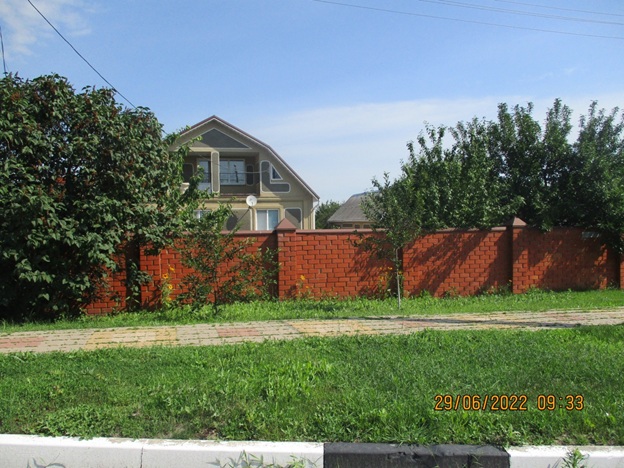 О выявлении правообладателя ранее учтенного объекта недвижимостиГлава администрацииБелгородского района   В.Н. Перцев